Хилийн хяналт шалтгалтыг чангатгах шинэ арга хэмжээ (27)-тэй холбдогдуулан Япон Улсын хилээр нэвтрэхэд Fast Track болон VisitJapan Web-ийг ашиглах тухай2022　．　．　　　　　　　　　　　　　　　　　　　　　　（Хилээр нэвтрэгчийн нэр）Миний бие (хилээр нэвтрэгч), хилийн хяналт шалгалтыг чангатгах шинэ арга хэмжээ (27) -нд үндэслэн Япон улсын хилээр орохоор төлөвлөж байгаа бөгөөд дараах зүйлийг хүлээн зөвшөөрч байна. 　※Дараах агуулгыг сайтар уншиж □ хэсэгт ☑ гэж бичнэ үү.□ Хилээр хурдан нэвтрэх боломжтой болохын тулд, хилээр нэвтрэхээс өмнө MySOS (Хилээр нэвтрэгчийн эрүүл мэнд, байршлыг баталгаажуулах аппликэшин) суулгаж, Fast Track бүртгэлийн систем (Ковид-19 шинжилгээний бичиг гэх мэт хорио цээрийн бүрдүүлэлтийн мэдээллүүдийг хилээр нэвтрэхээс өмнө MySOS-д бичин оруулж, интернетээр урьдчилан хорио цээрийн бүрдүүлэлт хийх боломжтой үйлчилгээ)-г ашиглах□　Хилээр хурдан нэвтрэх боломжтой болохын тулд, хилээр нэвтрэхээс өмнө Visit Japan вэб үйлчилгээ (хилээр нэвтрэх үед хорио цээрийн бүрдүүлэлт, хилээр нэвтрэх шалгалт, гаалийн мэдүүлэг зэргийг урьдчилан мэдүүлэх боломжтой вэб үйлчилгээ)-г ашиглах　　※Хэрэв та дээрхийн аль нэгийг нь ☑ хийх боломжгүй бол тэрхүү шалтгаан, нөхцөл зэргийг доорх сонголтоос сонгож □ хэсэгт ☑ гэж бичиж оруулна уу.　　　□　Эх орондоо ухаалаг утас, вэб орчин байхгүй.　　　□　Эх орондоо хэрэглэж буй ухаалаг гар утас болон вэб орчны техникийн үзүүлэлтээс шалтгаалан аппликэшин суулгах, вэб сайт руу нэвтрэх боломжгүй.　　　□　Fast Truck болон VisitJapan вэб үйлчилгээ байдаг нисэх буудлуудаас (анхааруулга) бусад нисэх буудлаас нэвтрэхээр төлөвлөж байна.　(анхааруулга) Ашиглах боломжтой нисэх онгоцны буудлуудыг доорх QR кодоос үйлчилгээний дэлгэрэнгүйг шалгана уу. ★Та дараах QR кодоос Fast Track болон VisitJapan вэб үйлчилгээний дэлгэрэнгүй мэдээллийг харах боломжтой.★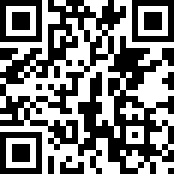 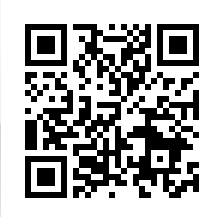 